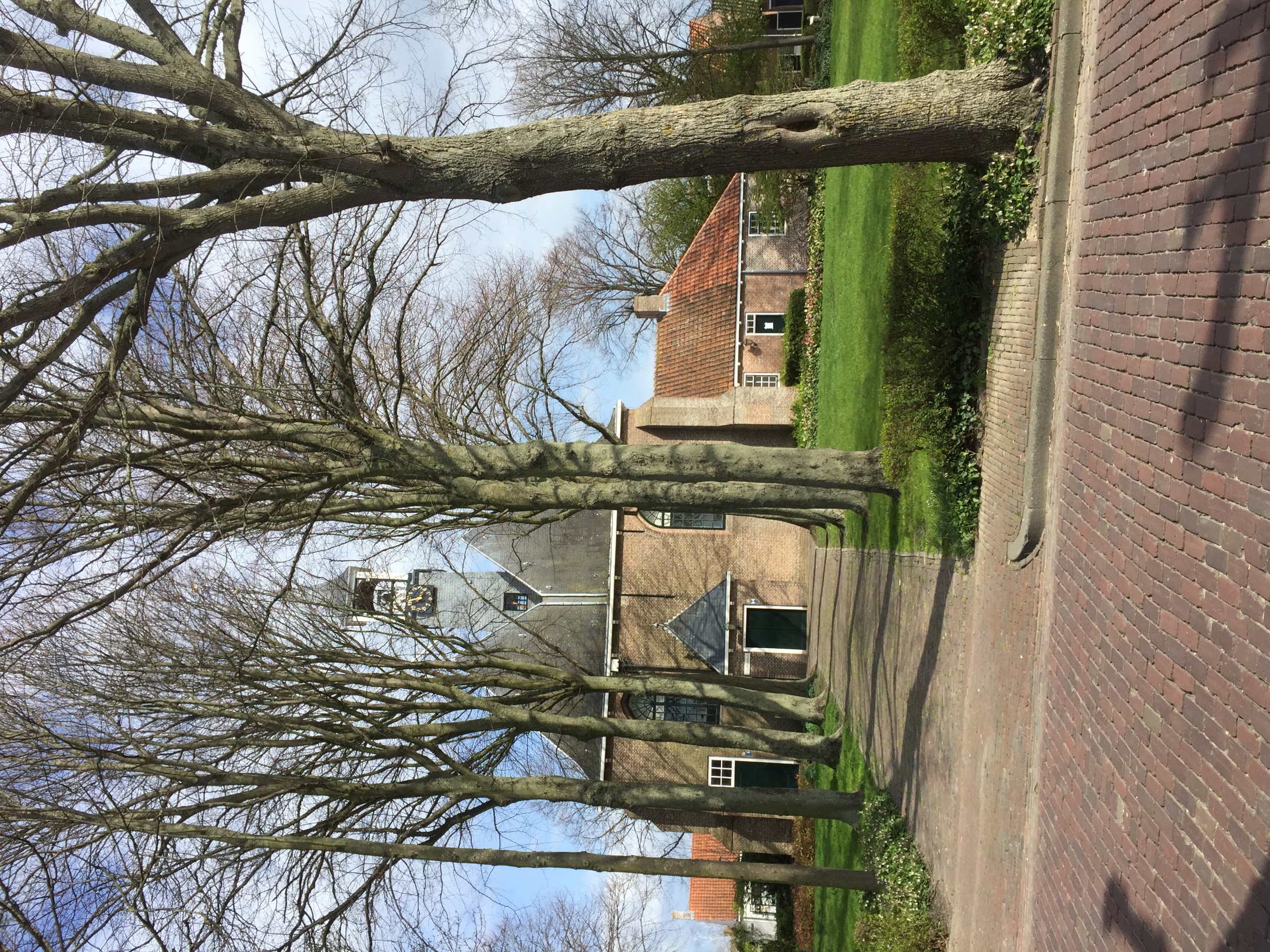 Oostkappel / Grieps Zingt  	 26 februari 2023In de 			Michaëlskerk GrijpskerkeThema:			“Verder gaan”Orgel:			Johan DavidsePresentatie: 		Han de KamInleidend orgelspel:  J.D. van Laar  		“Komt kinderen niet dralen”		Welkom		Openingslied:Liedboek		799	1, 2, 5 en 6	Komt kinderen niet dralen,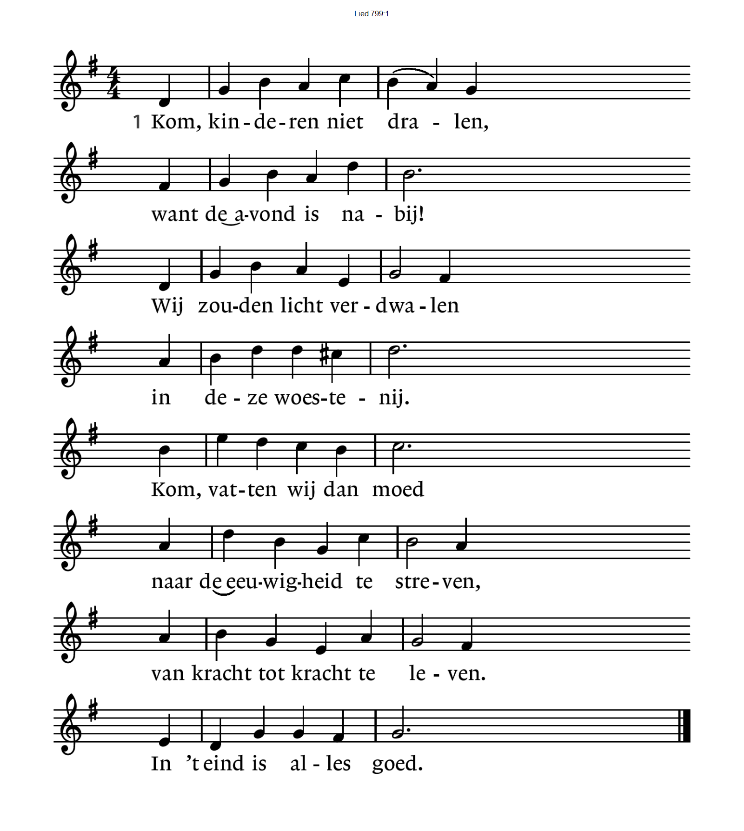 799:2Het zal ons niet berouwende smalle weg te gaan.Hij riep ons, de getrouwe,en Hij ging zelf vooraan.Kom en vertrouw op Hemdie u is voorgetogenen richt uw hart en ogenvast op Jeruzalem.799:5Kom, laat ons voortgaan kinderen!De Vader staat ons bij.Zou soms de last ons hinderen,Hij gaat aan onze zij.Ja, Hij bemoedigt onsen zendt in de verschrikkingzijn zon tot een verkwikking:Hij maakt het goed met ons!799:6Wij moesten het maar wagen– ’t is wel het wagen waard –om niets meer mee te dragendat onze ziel bezwaart.De wereld is te klein!Kom, ga met Jezus medein alle eeuwigheden!Het moet toch Jezus zijn!GebedLiedboek	801	1, 2, 7 en 8	Door de nacht van strijd en zorgen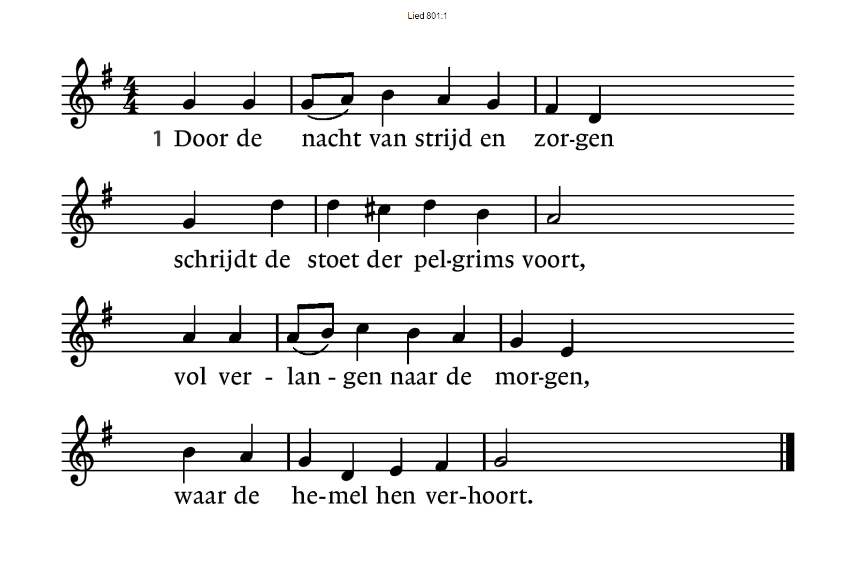 801:2Liederen zingend vol vertrouwentot zij in het eeuwig lichtin elk ander mens aanschouwen’t lichten van Gods aangezicht.801:7Zo gaan wij hier met elkanderdoor de nacht op weg naar huis,pelgrims die uit alle landensamenkomen om het kruis.801:8Die aan kruis en graf onthevenzullen zingen lof en prijsaan de Heer van dood en levenin zijn zalig paradijs.Joh. de Heer	     126		1 t/m 3 	Als ik hem maar kenne,1  Als ik Hem maar Kenne,  Hem de mijne weet,  als mijn hart zich Hem gewenne,  nimmermeer zijn trouw vergeet,  vrees ik niet voor lijden,  voel slechts deemoed, liefde en verblijden.2  Alles laat ik varen,  waar Hij mij behoort.  Als een pelgrim door gevaren  trek ik met mijn Heiland voort.  Nu gaan al mijn wensen  boven 't licht en bont gewoel der mensen.3  Waar ik Hem mag leven,  is mijn vaderland.  Elke gave, mij gegeven,  valt als erfdeel in mijn hand.  Broeders, lang verloren,  vind ik in zijn jongeren herboren.Intermezzo: 		Hans van Nieuwkoop     “Als ik hem maar kenne”,	 Liedboek		837	1, 3 en 4	Iedereen zoekt U, jong of oud,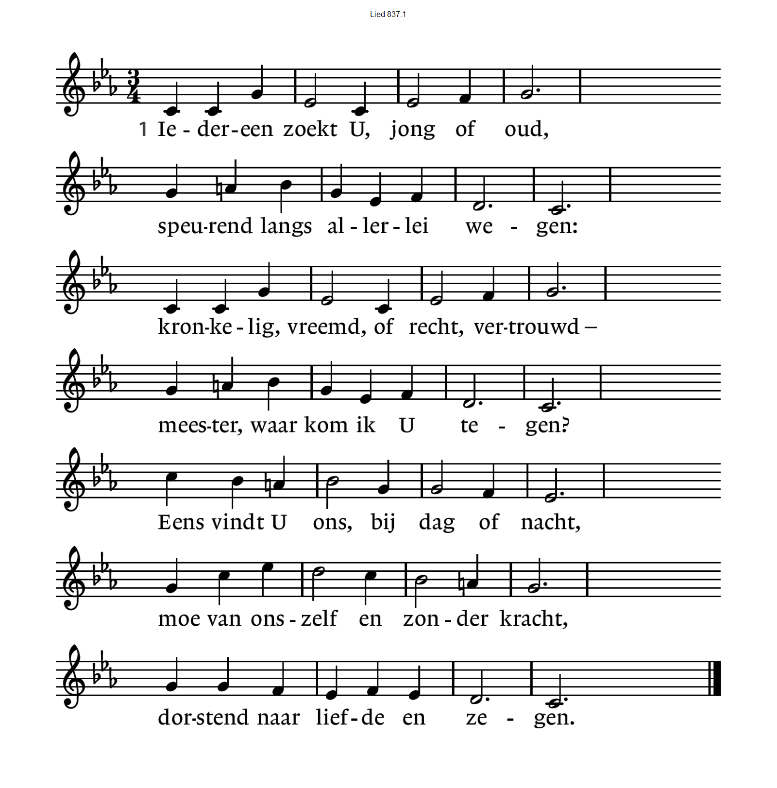 837:3Heer, als ons denken U ontkent,kan ons de leegte benauwen.Als onze hand uw schepping schendt,wilt U ons dan nog vertrouwen?Twijfel of hoogmoed, onverstand –neem ons, uw mensen, bij de hand.Laat ons uw schoonheid aanschouwen.837:4Koning, uw rijk is zo nabij -open mijn ogen en oren!Onrustig is mijn hart in mij,totdat het nieuw wordt geboren.Daarom zoekt U elk mensenkind.Zoek, herder, mij, opdat ik vinden steeds meer bij U zal horen.Liedboek		834	1 t/m 3	     Vernieuw gij mij, o eeuwig licht!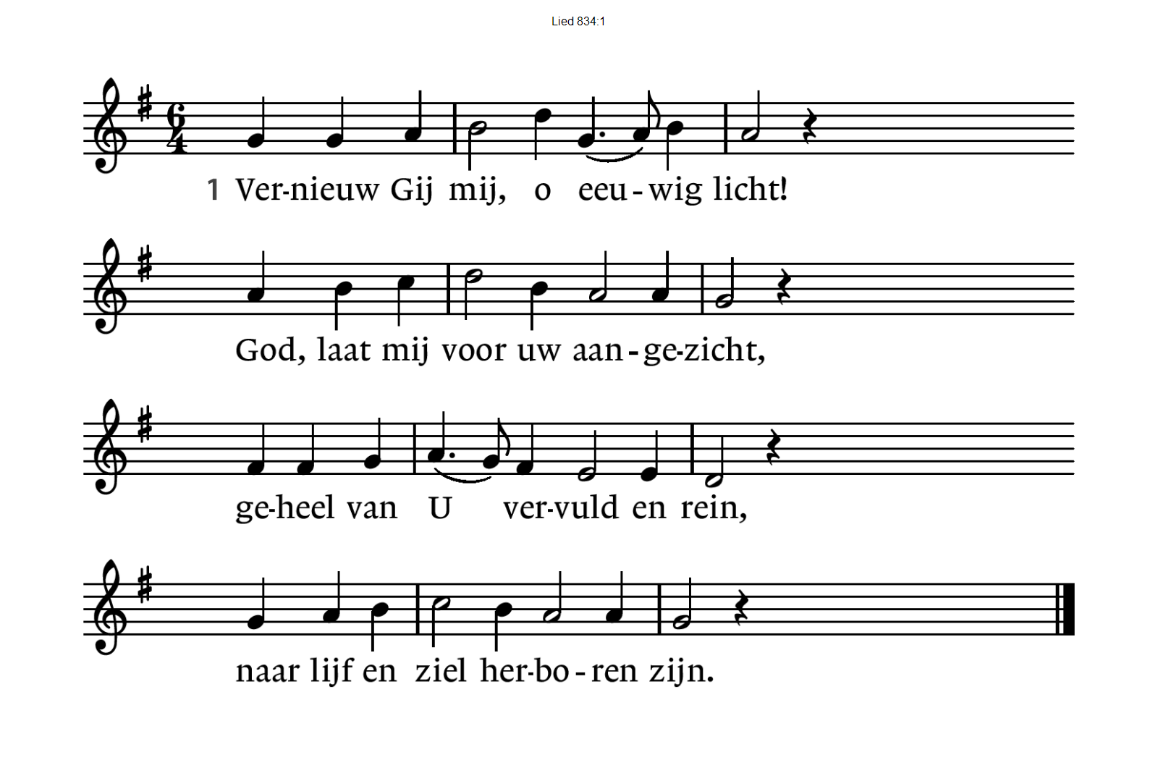 834:2Schep, God, een nieuwe geest in mij,een geest van licht, zo klaar als Gij;dan doe ik vrolijk wat Gij vraagten ga de weg die U behaagt.834:3Wees Gij de zon van mijn bestaan,dan kan ik veilig verder gaan,tot ik U zie, o eeuwig licht,van aangezicht tot aangezicht.Intermezzo: 	Kees van Eersel      “Vernieuw gij mij, o eeuwig licht”,Liedboek		835	1 t/m 4	Jezus, ga ons voor	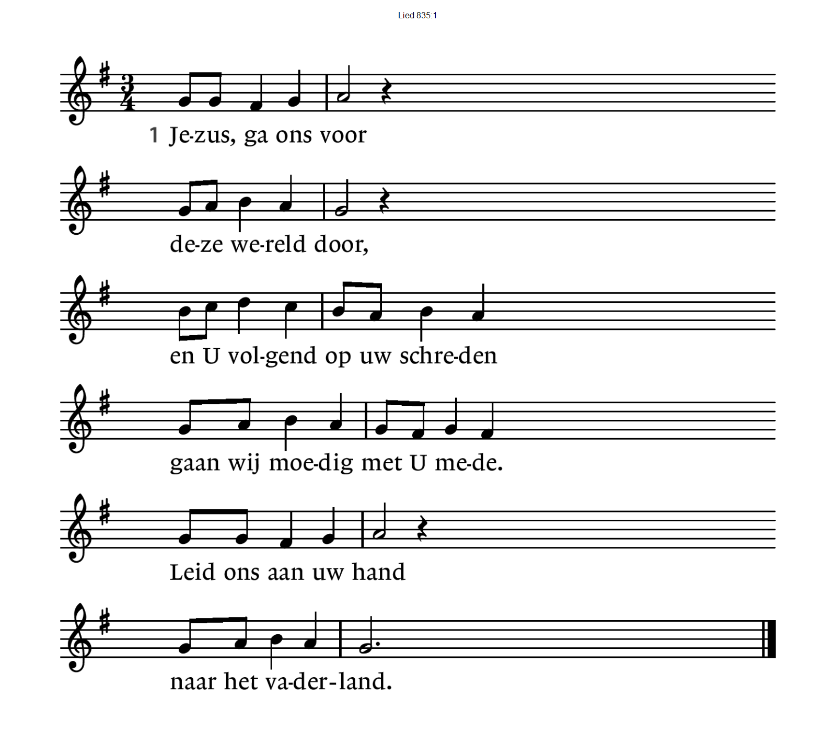 835:2Valt de weg ons lang,zijn wij klein en bang,sterk ons, Heer, om zonder klagenachter U ons kruis te dragen.Waar Gij voor ons trad,is het rechte pad.835:3Krimpt ons angstig hartonder eigen smart,moet het met de ander lijden,Jezus, geef ons kracht tot beide.Wees Gij zelf het lichtdat ons troost en richt.835:4In de woestenij,Heer, blijf ons nabijmet uw troost en met uw zegentot aan ’t eind van onze wegen.Leid ons op uw tijdin uw heerlijkheid.Evang. Liedboek	184	1 t/m 4	Ik wandel in het licht met Jezus,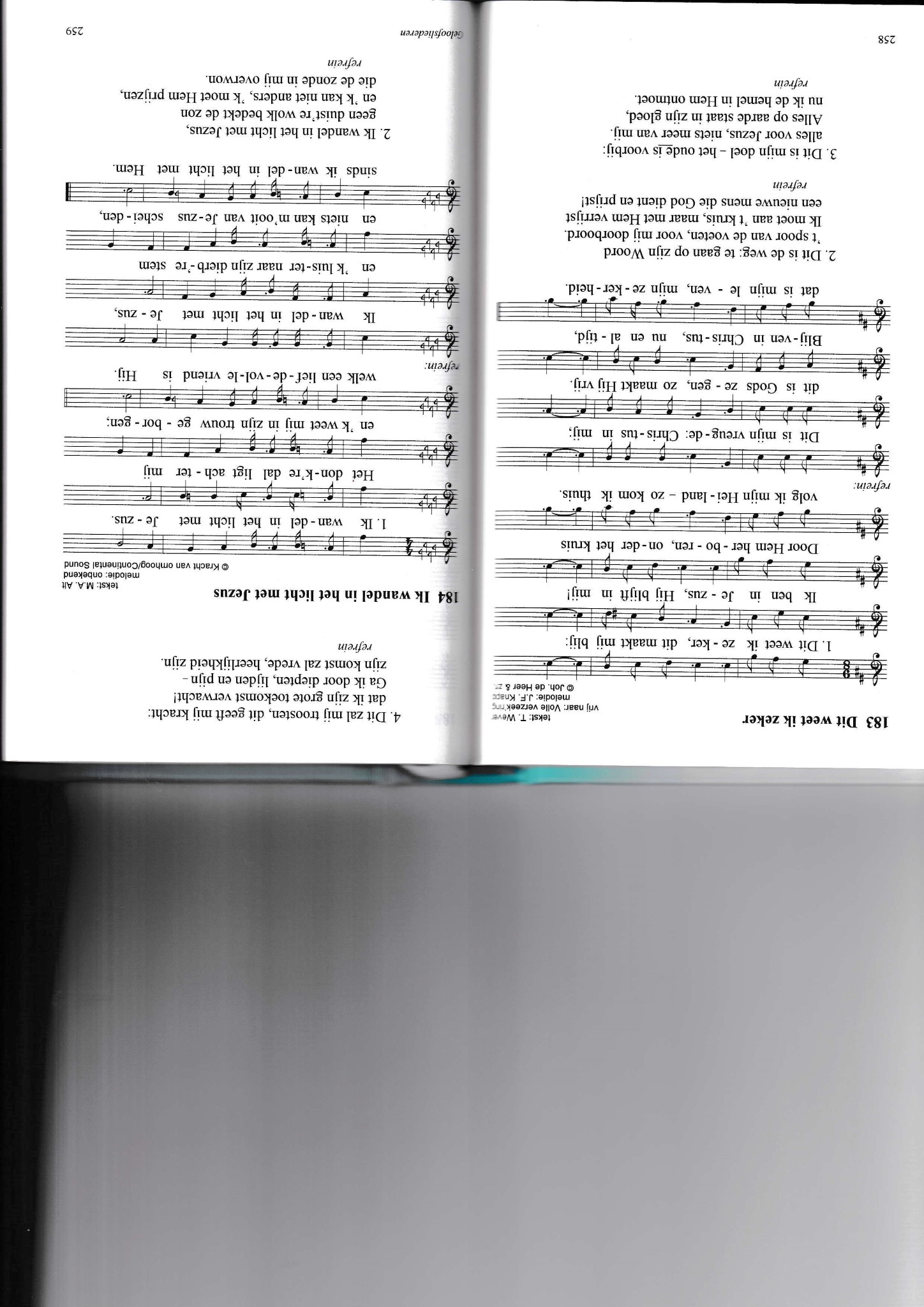 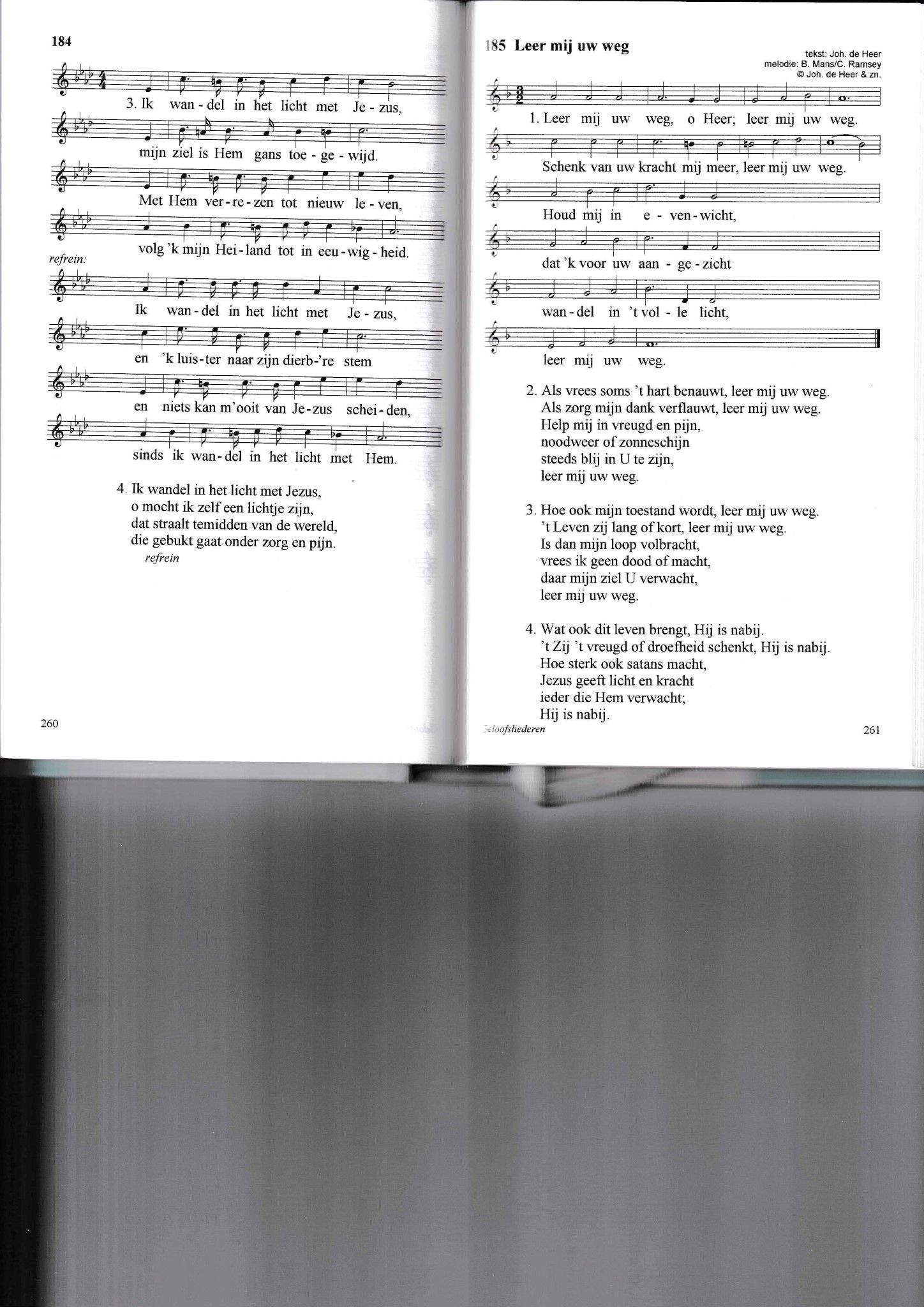 Intermezzo:  Cor Kee   Fantasie voor Orgel,  “Scheepje onder Jezus hoede”  	          Evang. Liedboek    187   1 t/m 3    t ‘Scheepje onder Jezus hoede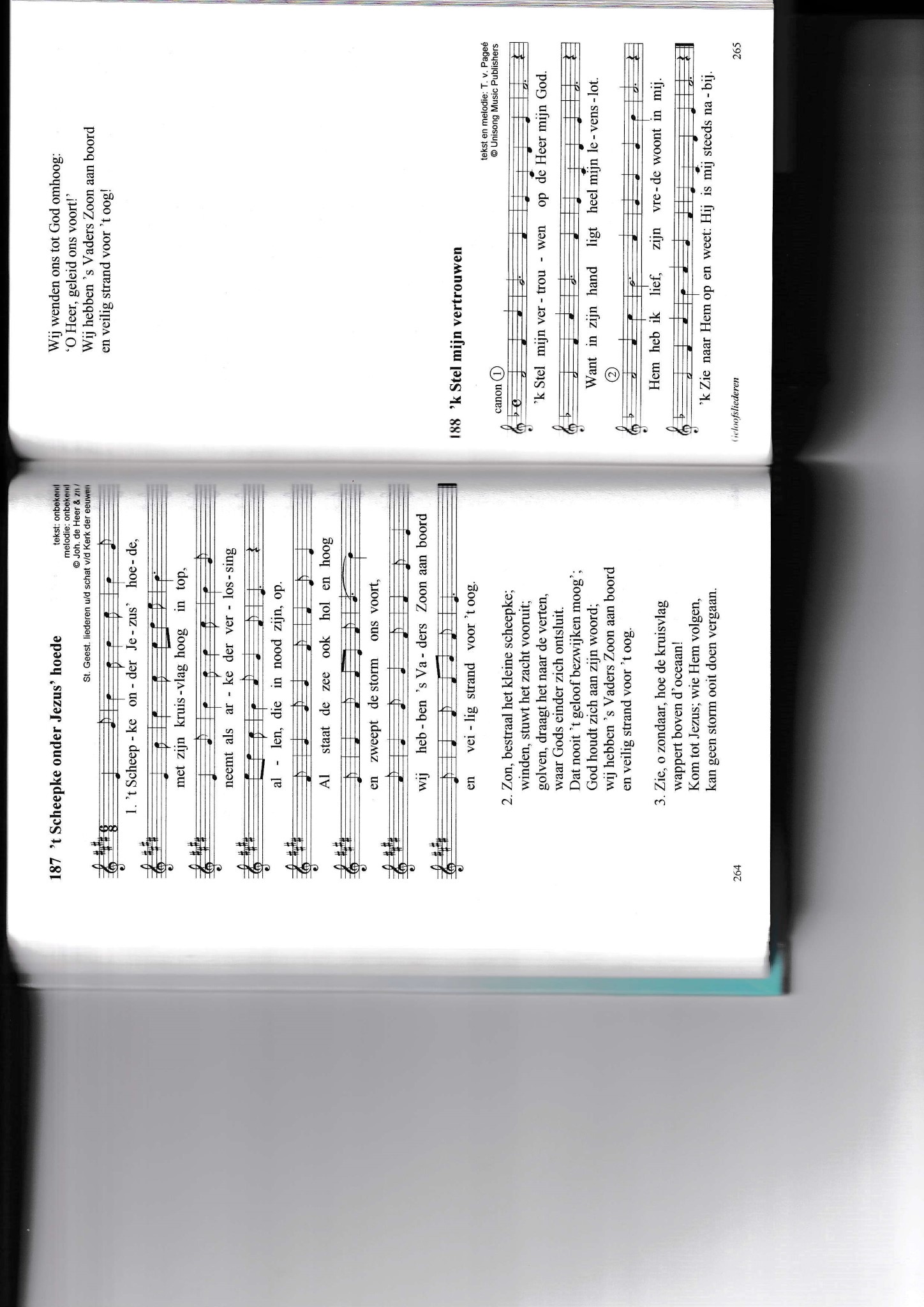 Dankgebed  Liedboek	 769	  1, 2, 4 en 6	   Eens als de bazuinen klinken,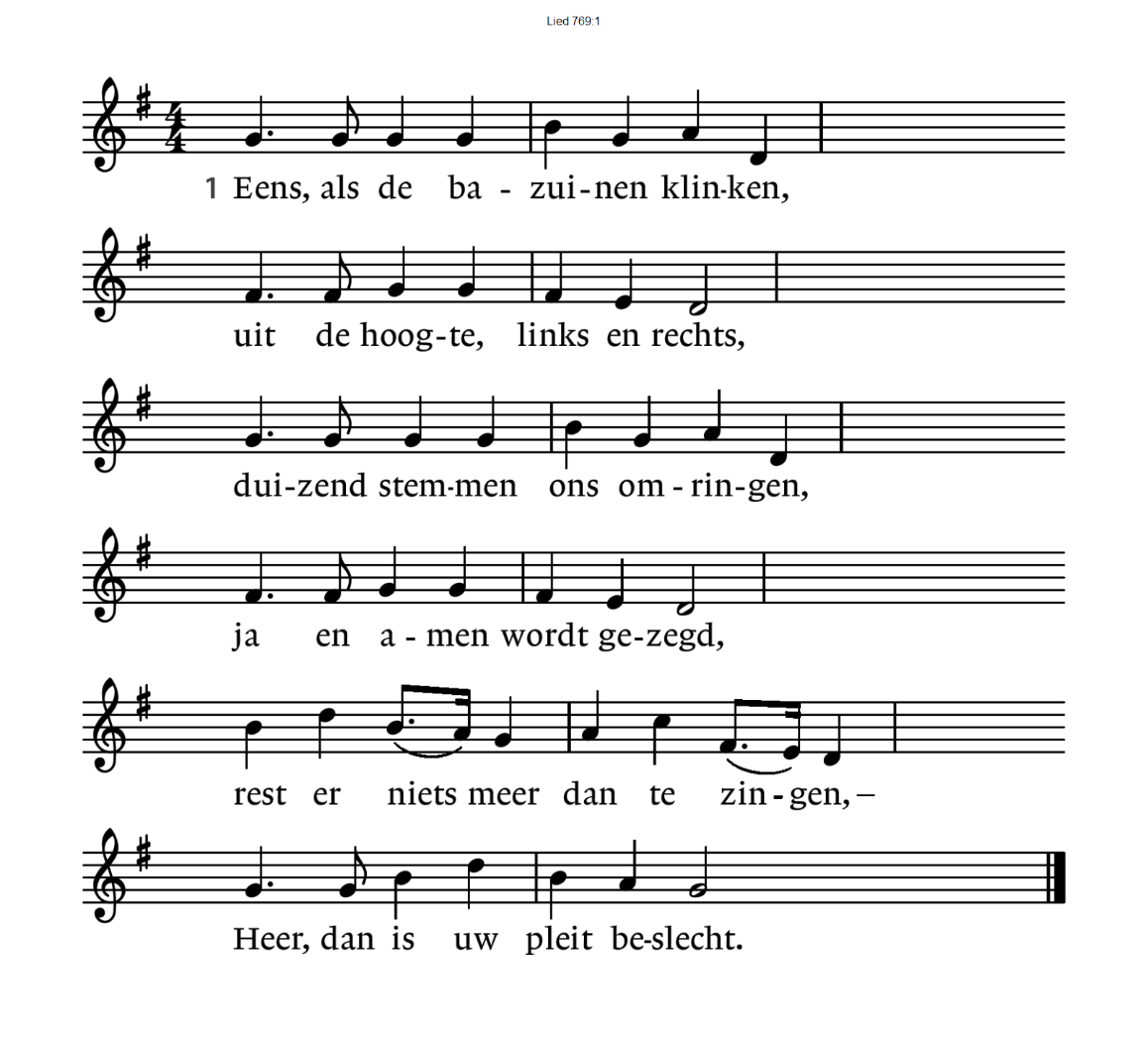 769:2Scheurt het voorhang van de wolken,wordt uw aangezicht onthuld,vaart de tijding door de volkendat Gij alles richten zult:Heer, dan is de dood verzwolgen,want de schriften zijn vervuld.769:4Als de graven openbrekenen de mensenstroom vangt aanom de loftrompet te stekenen uw hofstad in te gaan:Heer, laat ons dan niet ontbreken,want de traagheid grijpt ons aan.769:6Van die dag kan niemand weten,maar het woord drijft aan tot spoed,zouden wij niet haastig eten,gaandeweg Hem tegemoet,Jezus Christus, gisteren, heden,komt voor eens en komt voor goed!Naspel		Johann Walther   “Lof zij de Heer de Almachtige koning der ere”	Oostkappel / Grieps Zingt	Samenzangprogramma van geestelijke liederen.	Volgende Oostkappel / Grieps Zingt is op 26 maart 2023	Dorpskerk Oostkapelle  19.00-20.00 uur	Orgel:		Johan Davidse           Presentatie: 	Han de Kam Commissieleden:	 Han de Kam Baentje 6 Grijpskerke  06-12752751  email: brouwerijweg52@gmail.com Wim Sanderse Loodhol 41 Grijpskerke 0118-591092	 email: wpsanderse@zeelandnet.nl Wilt u graag bepaalde psalmen, gezangen of 	 liederen in het programma opgenomen hebben	 dan kunt U die aan de commissie leden opgeven.	 Bespeelt U zelf een instrument of hebt U kennissen	 die  mee willen werken aan de zang begeleiding	 of solospel, hartelijk welkom.	 Uiteraard vooraf aanmelden.				